La sensibilisation	Éveil musical, Atelier percussions enfantsLes instruments	Accordéon Diatonique, Batterie, Chant, Clarinette, Contrebasse, Djembé, Flûte traversière, Guitare basse, Guitare classique, Guitare électrique, Piano , Saxophone, Trompette, Trombone, Tuba, Violon, Violoncelle.Nouvelles inscriptions en fonction des places libérées et/ou disponibles Disciplines accessibles sous conditions : Validation du premier cycle, ou âge minimum de 10 ans.Les ensembles				Atelier Percussions enfantsAtelier Tzigane 2nd cycleAtelier JazzAtelier MAOCollectif Musique Traditionnelle (Fest-Noz)Musique de chambre ado cycle 2Ensemble de Musiques ActuellesEnsemble de guitaresChorale adulte , Chorale enfantOrchestre à cordes 1er cycle Orchestre à cordes 2nd cycleEnsemble Flûtes traversièresOrchestre d’harmonie adultes Harmonie juniorFanfare de rue « Les Fan Far’Bretons »Polyvents 1 et 2 : Clarinette, Saxophone, Trombone, Trompette, TubaPolycordes 1 ou 2 : Violon et VioloncellePlus d’infos sur http://www.emi.asso.frLes réinscriptions et inscriptions auront lieu en ligne ou au secrétariat du :MARDI 08 JUIN 2021 au SAMEDI 19 JUIN 2021Ou lors des forums des associations Plus d’infos sur http://www.emi.asso.frCHEVAIGNE : Proximité salle polyvalenteGAHARD : Salle des sports, Rue Jean MorinSAINT-AUBIN D’AUBIGNE : Centre Culturel « Les Halles » et Bon Secours, 7 rue de ChasnéSAINT-SULPICE LA FORET : 1, rue de Saint DenisSENS DE BRETAGNE : Salle Multisports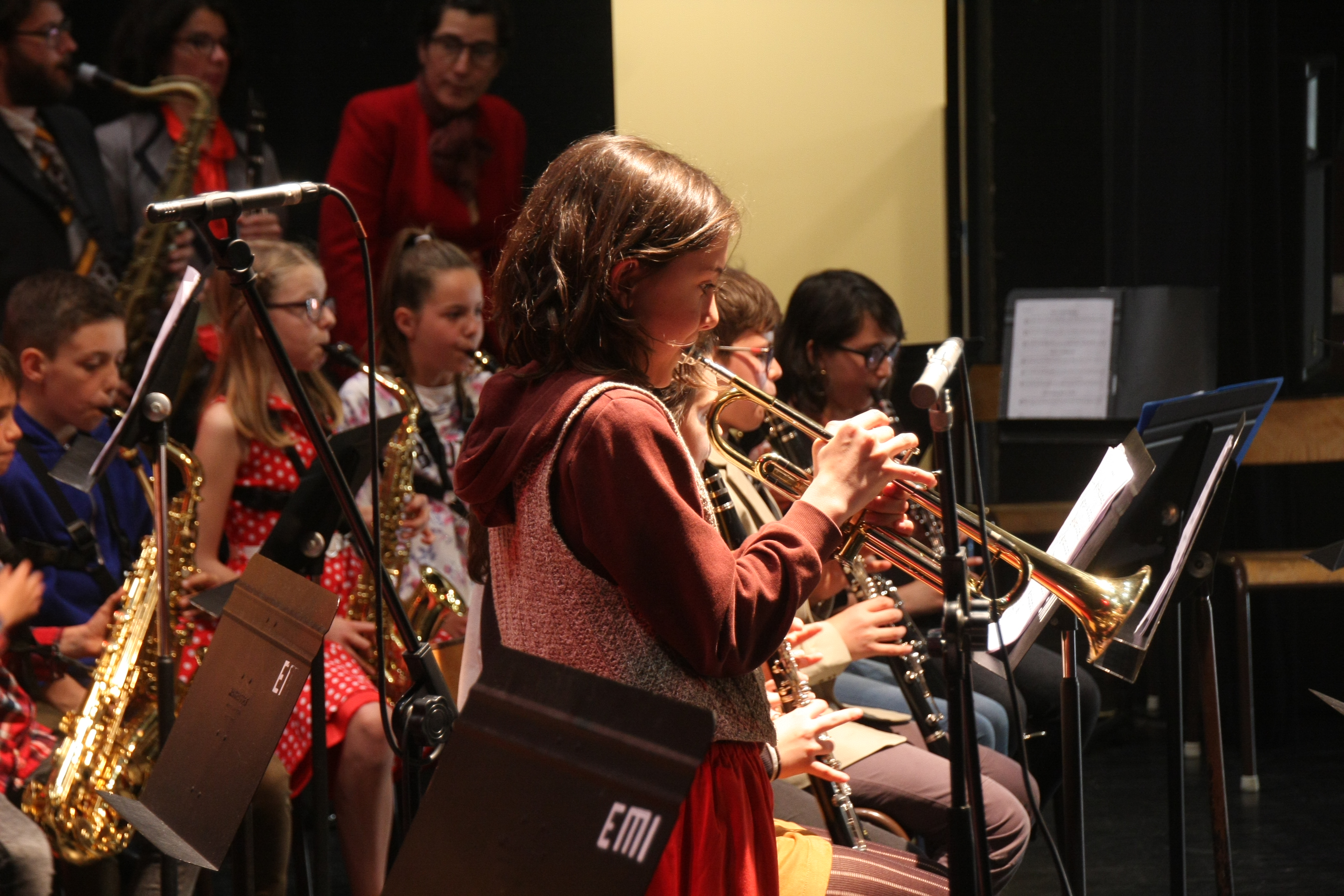 Directrice : Catherine MAURICE / 07.68.67.32.51                                                 Administration : Solenn GUERARD1, Place du Marché 35250 Saint Aubin d’Aubigné / 02.99.37.73.53 (Lundi-mardi et jeudi)Le Bureau : Nathalie SILLY (Présidente EMI), Julie AMELOT, Ilse-Ana DUBOIS, Thomas PINAULT et Michel SEIB.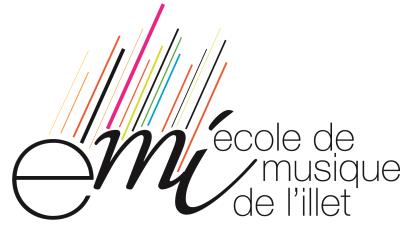 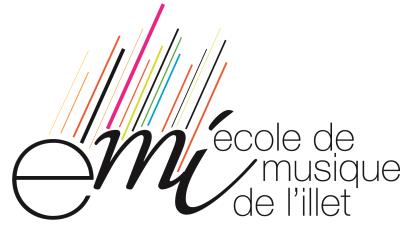 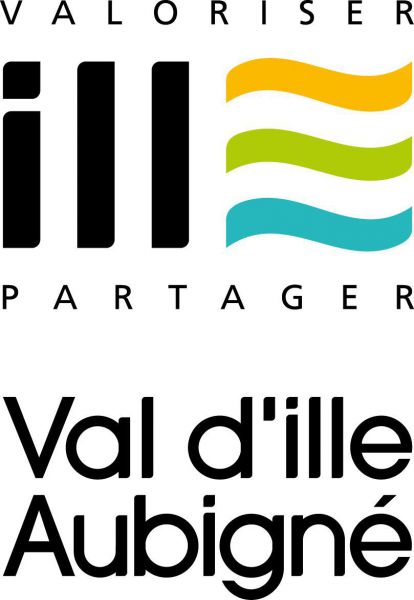 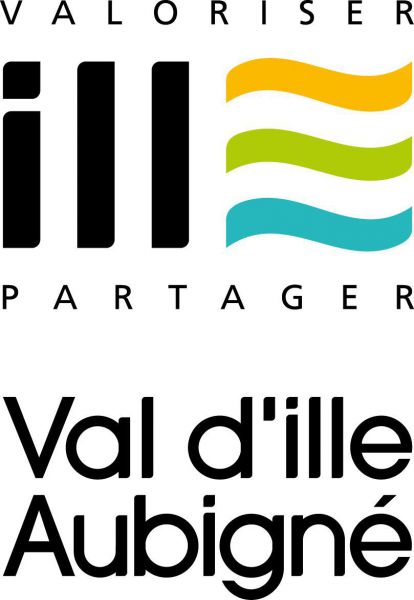 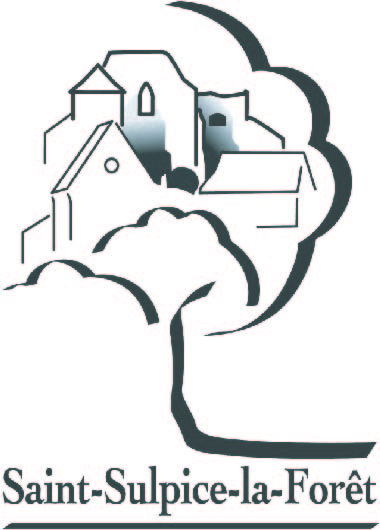 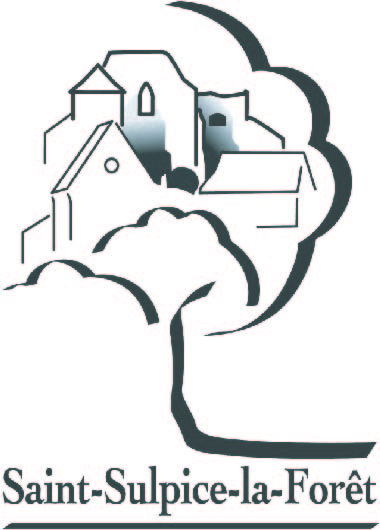 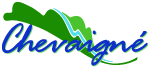 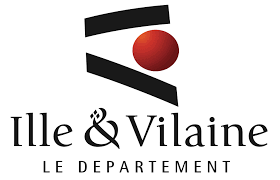 PARCOURS SENSIBILISATION AVANT 7 ANSPARCOURS SENSIBILISATION AVANT 7 ANSPARCOURS SENSIBILISATION AVANT 7 ANSPARCOURS SENSIBILISATION AVANT 7 ANSPARCOURS SENSIBILISATION AVANT 7 ANSPARCOURS SENSIBILISATION AVANT 7 ANSEveil musical de la MS au CP (méthode incluse) /  Sous réserve d’un minimum d’ inscritsPercussions enfants (à partir de 6 ans)130 €110 €130 €110 €130 €110 €130 €110 €PARCOURS POLYS FORMULE D’APPRENTISSAGE COLLECTIF D’INSTRUMENT ET D’ORCHESTRE : Cours unique 1H30/sem. A Saint-Aubin d’Aubigné (F1et F2) et Saint-Sulpice la Forêt  (F3)PARCOURS POLYS FORMULE D’APPRENTISSAGE COLLECTIF D’INSTRUMENT ET D’ORCHESTRE : Cours unique 1H30/sem. A Saint-Aubin d’Aubigné (F1et F2) et Saint-Sulpice la Forêt  (F3)PARCOURS POLYS FORMULE D’APPRENTISSAGE COLLECTIF D’INSTRUMENT ET D’ORCHESTRE : Cours unique 1H30/sem. A Saint-Aubin d’Aubigné (F1et F2) et Saint-Sulpice la Forêt  (F3)PARCOURS POLYS FORMULE D’APPRENTISSAGE COLLECTIF D’INSTRUMENT ET D’ORCHESTRE : Cours unique 1H30/sem. A Saint-Aubin d’Aubigné (F1et F2) et Saint-Sulpice la Forêt  (F3)PARCOURS POLYS FORMULE D’APPRENTISSAGE COLLECTIF D’INSTRUMENT ET D’ORCHESTRE : Cours unique 1H30/sem. A Saint-Aubin d’Aubigné (F1et F2) et Saint-Sulpice la Forêt  (F3)PARCOURS POLYS FORMULE D’APPRENTISSAGE COLLECTIF D’INSTRUMENT ET D’ORCHESTRE : Cours unique 1H30/sem. A Saint-Aubin d’Aubigné (F1et F2) et Saint-Sulpice la Forêt  (F3)Formule 1 : Polycordes                         Formule 2 : Polyvents                           Formule 1 : Polycordes                         Formule 2 : Polyvents                           Formule 1 : Polycordes                         Formule 2 : Polyvents                           Formule 1 : Polycordes                         Formule 2 : Polyvents                           Formule 1 : Polycordes                         Formule 2 : Polyvents                           Formule 1 : Polycordes                         Formule 2 : Polyvents                           PARCOURS CLASSIQUE 1 (1er cycle)  Cours d'instrumentOu cours de chant          PARCOURS CLASSIQUE 1 (1er cycle)  Cours d'instrumentOu cours de chant          PARCOURS CLASSIQUE 1 (1er cycle)  Cours d'instrumentOu cours de chant          PARCOURS CLASSIQUE 1 (1er cycle)  Cours d'instrumentOu cours de chant          PARCOURS CLASSIQUE 1 (1er cycle)  Cours d'instrumentOu cours de chant          PARCOURS CLASSIQUE 1 (1er cycle)  Cours d'instrumentOu cours de chant          PARCOURS CLASSIQUE 2 (2nd cycle  et 3ème cycle )  Cours d'instrumentOu cours de chant   PARCOURS CLASSIQUE 2 (2nd cycle  et 3ème cycle )  Cours d'instrumentOu cours de chant   PARCOURS CLASSIQUE 2 (2nd cycle  et 3ème cycle )  Cours d'instrumentOu cours de chant   PARCOURS CLASSIQUE 2 (2nd cycle  et 3ème cycle )  Cours d'instrumentOu cours de chant   PARCOURS CLASSIQUE 2 (2nd cycle  et 3ème cycle )  Cours d'instrumentOu cours de chant   PARCOURS CLASSIQUE 2 (2nd cycle  et 3ème cycle )  Cours d'instrumentOu cours de chant   PARCOURS  ADULTES  (FM, ENSEMBLE)PARCOURS  ADULTES  (FM, ENSEMBLE)PARCOURS  ADULTES  (FM, ENSEMBLE)PARCOURS  ADULTES  (FM, ENSEMBLE)PARCOURS  ADULTES  (FM, ENSEMBLE)PARCOURS  ADULTES  (FM, ENSEMBLE)Cours individuel d’instrument ou cours de chant : 20 minutes ou 40 minutes à 2435 €Cours individuel d’instrument ou cours de chant : 30 minutes ou 60 minutes à 2535 €Atelier cours collectif d’instrument à partir de 3 élèves : 45 minutes et 60 minutes pour 4 élèves ou plus260 €FM Ados et adultes  (cycle 1 ou cycle 2)130 €    LES ENSEMBLES    LES ENSEMBLES    LES ENSEMBLES    LES ENSEMBLES    LES ENSEMBLES    LES ENSEMBLES